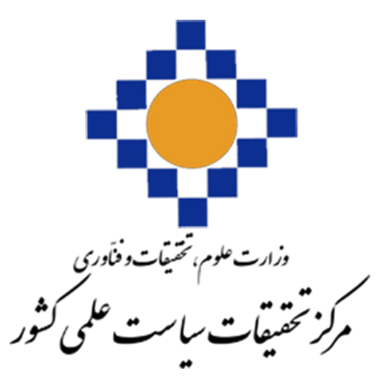 گزارش سیاستی1- عنوان همه بخشها با قلم  Bold 14 B Nazanin و عنوان زیربخش ها با قلم  Bold12B Nazanin و متن گزارش 12 B Nazanin تایپ شود.2- عنوان هر بخش یا زیربخش، با یک خط خالی فاصله از انتهای متن بخش قبلی تایپ شود.3- تایپ به زبان لاتین با قلم Times New Roman11  تایپ شود.4- صفحات میبایست شمارهگذاری شوند و شماره هر صفحه در پایین آن و در وسط و مانند تمپلیتی که تهیه شده بعد از فهرست شمارهگذاری صورت بگیرد. 5- در صورت داشتن زیرنویس همه موارد فارسی بصورت راستچین و با قلم 11 B Nazanin و زیرنویسهای لاتین بصورت چپ چین و با قلم Times New Roman9 نوشته شود.6- هر جدول باید دارای شماره و عنوان توضیح باشد که در بالای جدول با قلم Bold10 B Nazanin تایپ شود و به ترتیب از 1 شمارهگذاری شود. عنوان ستونهای جداول بایستی بصورت وسط چین با فونت Bold9B Nazanin و کلیه متون داخل جدول اگر فارسی باشد بصورت راستچین با قلم                       10 B Nazanin و اگر لاتین باشند به صورت چپچین Times New Roman  8 تایپ شود. خود جدول نیز باید در موقعیت وسطچین نسبت به طرفین کاغذ قرار گیرد.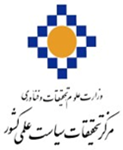 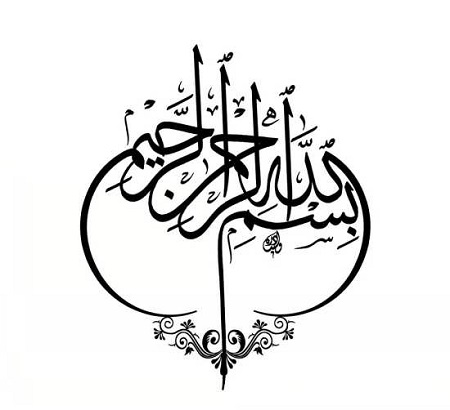 گزارش سیاستیعنوان طرح با قلم (B Nazanin) 18 (Bold)(در صورت نیاز دو خط شود)تهیهکنندگان: نام شخص بدون قید دکتر قلم (B Nazanin) 12 (Bold) (عضو هیأت علمی مرکز تحقیقات سیاست علمی کشور)نشانی: میدان ونک، خیابان ملاصدرا، خیابان شیراز جنوبی، خیابان دکتر قانعیراد، شماره 9وبگاه: www.nrisp.ac.irتلفن: 88036144فهرست مطالبخلاصه مدیریتی ........................................................................................................		مقدمه ..........................................................................................................................			................................................................................................................................			2-  ...............................................................................................................................3-....................................................................................................................................	منابع ..............................................................................................................................خلاصه مدیریتیمقدمهبررسی شاخص‌های حوزه پژوهش نتیجه‌گیریمنابع